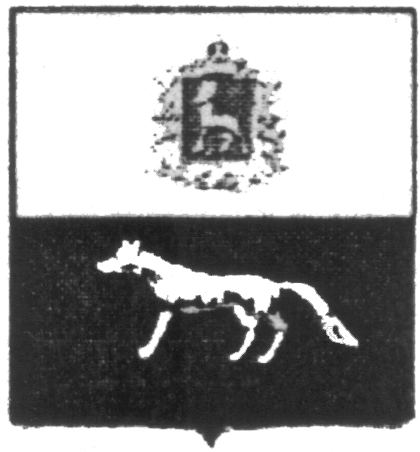 П О С Т А Н О В Л Е Н И Е     « 23 »   марта    2023 г.                      № 43Об утверждении актуализированной схемы водоснабжения и водоотведения  городского поселения  Суходол муниципального района Сергиевский  Самарской области на период  до 2033 гг.В соответствии с Федеральным законом от 7 декабря 2011 г. № 416-ФЗ «О водоснабжении и водоотведении», руководствуясь постановлением Правительства Российской Федерации от 5 сентября 2013 г. № 782 «О схемах водоснабжения и водоотведения», Уставом городского поселения Суходол  муниципального района Сергиевский Самарской области, администрация городского поселения Суходол муниципального района Сергиевский  Самарской областиПОСТАНОВЛЯЕТ:        1.Утвердить  прилагаемую актуализированную схему водоснабжения  и водоотведения городского поселения Суходол муниципального района Сергиевский Самарской области на период до 2033 года (актуализация на 2023 год).      2.Опубликовать настоящее Постановление,  актуализированную схему водоснабжения  и водоотведения городского поселения Суходол муниципального района Сергиевский Самарской области на период до 2033года    (актуализация на 2023 год) в газете «Сергиевский вестник» и на официальном сайте.      3.Настоящее Постановление вступает в силу со дня его официального опубликования.Глава городского поселения Суходол муниципального района Сергиевский                                         И.О.Беседин